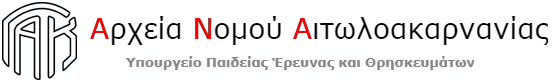 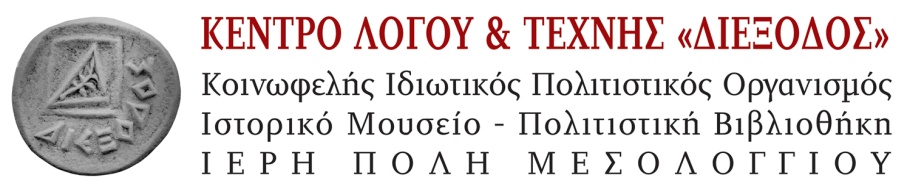 ΠΡΟΣΚΛΗΣΗΤα Γενικά Αρχεία του Κράτους - Αρχεία Νομού Αιτωλοακαρνανίας στο πλαίσιο του εορτασμού της Παγκόσμιας Ημέρας Αρχείωνδιοργανώνουν σε συνεργασία με τον Κοινωφελή Πολιτιστικό Οργανισμό «Διέξοδος»εσπερίδα με θέμα:ΛΙΜΑΝΙ ΜΕΣΟΛΟΓΓΙΟΥΑπό τον Αη Σώστη του 18ου αιώνα στη Μαρίνα του 21ου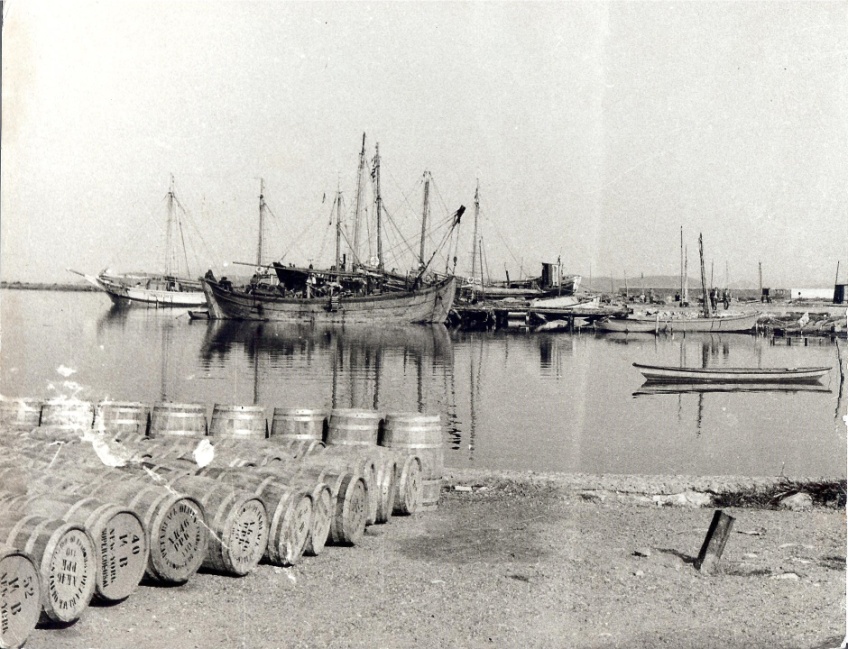 Η εκδήλωση θα πραγματοποιηθείτο Σάββατο 9 Ιουνίου 2018, ώρα 8.30στο Ιστορικό Μουσείο της «ΔΙΕΞΟΔΟΥ»Εισηγητές:Μαρία Μπακαδήμα, Προϊσταμένη  ΓΑΚ  Νομού Αιτ/νίαςΣωτηρία Τσατσά,  Αρχειονόμος  ΓΑΚ  Νομού Αιτ/νίαςΝικόλαος Κανίνιας, Μηχανολόγος ΜηχανικόςΣτην εκδήλωση, εκ μέρους της Κεντρικής Υπηρεσίας των Γενικών Αρχείων του Κράτους, θα παραστεί και θα χαιρετίσει η  Διευθύντρια Μαριέττα Μινώτου ενώ παρέμβαση θα κάνει ο ιδρυτής & διευθύνων σύμβουλος της «Διεξόδου» Νίκος Κορδόσης